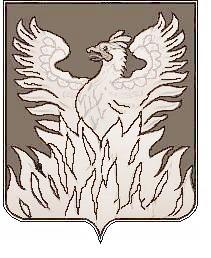 Администрациягородского поселения ВоскресенскВоскресенского муниципального районаМосковской областиПОСТАНОВЛЕНИЕот____12.07.2018________№____130___О внесении изменений в постановление администрации городского поселения Воскресенск  «О признании многоквартирного дома, расположенного по адресу: Московская область, г. Воскресенск, ул. Андреса, д. 11, аварийным и подлежащим сносу»В соответствии с постановлением Правительства РФ от 28.01.2006 г. № 47 «Об утверждении положения о признании помещения жилым помещением, жилого помещения непригодным для проживания и многоквартирного дома аварийным и подлежащим сносу или реконструкции», Федеральным законом от 06.10.2006 № 131-ФЗ «Об общих принципах организации местного самоуправления в Российской Федерации», во исполнение протеста и.о. заместителя городского прокурора от 04.07.2018 исх. № 7-02-2018 на постановление о признании многоквартирного дома аварийным и подлежащим сносу, ПОСТАНОВЛЯЮ:1. Внести в постановление администрации городского поселения Воскресенск Воскресенского муниципального района Московской области от 08.02.2017 № 29 «О признании многоквартирного дома, расположенного по адресу: Московская область, г. Воскресенск, ул. Андреса, д. 11, аварийным и подлежащим сносу» следующие изменения:	1.1. Пункт 2.1. постановления изложить в следующей редакции:«2.2. Обеспечить переселение граждан, занимающих по договору социального найма жилые помещения в многоквартирном доме № 11 по ул. Андреса г. Воскресенска Московской области, с соблюдением требований ст. 86, 89 Жилищного кодекса Российской Федерации, в период с 01.09.2017 по 31.12.2022 года».		2. Заместителю начальника управления по социальной политике - начальнику организационного отдела администрации городского поселения Воскресенск Москалевой Е.Е. опубликовать настоящее постановление в периодическом печатном издании, распространяемом на территории городского поселения Воскресенск, и на Официальном сайте городского поселения Воскресенск.		3. Настоящее постановление вступает в силу с момента его официального опубликования в периодическом печатном издании, распространяемом на территории городского поселения Воскресенск.		4. Контроль за исполнением настоящего постановления оставляю за собой.Первый заместитель руководителя администрации						        М.Г. Кривоногов 			